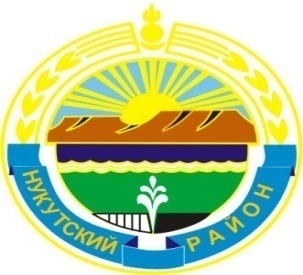 МУНИЦИПАЛЬНОЕ ОБРАЗОВАНИЕ«НУКУТСКИЙ  РАЙОН» АДМИНИСТРАЦИЯМУНИЦИПАЛЬНОГО ОБРАЗОВАНИЯ«НУКУТСКИЙ  РАЙОН»ПОСТАНОВЛЕНИЕот  03 июня 2015 года                                    № 275                                       п. НовонукутскийО подготовке объектов социальной сферымуниципального образования «Нукутский район» к отопительному периоду 2015-2016 годов.В целях обеспечения своевременной и качественной подготовки объектов социальной сферы муниципального образования «Нукутский район» к отопительному периоду  2015-2016 годов и по контролю за прохождением отопительного периода 2015-2016 годов, в соответствии с Федеральным законом от 06 октября 2003 года № 131-ФЗ «Об общих принципах организации местного самоуправления в Российской Федерации», руководствуясь ст.35 Устава муниципального образования «Нукутский район», Администрация ПОСТАНОВЛЯЕТ:Утвердить План мероприятий по подготовке объектов социальной сферы муниципального образования «Нукутский район» к отопительному периоду 2015-2016 годов (Приложение №1).Руководителям муниципальных учреждений:организовать оперативное выполнение мероприятий, предусмотренных Планом мероприятий по подготовке объектов социальной сферы муниципального образования «Нукутский район» к отопительному периоду 2015-2016 годов, в срок до 15 августа 2015года;создать нормативный запас топлива на муниципальных котельных в срок до 15 сентября 2015 года;получить паспорта готовности котельных к отопительному периоду 2015-2016 годов в срок до 1 ноября 2015 года.Финансовому управлению Администрации МО «Нукутский район» (Иванова Н. А.) обеспечить финансирование затрат на подготовку к отопительному периоду 2015-2016 годов и приобретения топлива  в пределах средств, предусмотренных в бюджете муниципального образования «Нукутский район» на 2015 год.Создать оперативный штаб по подготовке объектов социальной сферы муниципального образования «Нукутский район» к отопительному периоду 2015-2016 годов и по контролю за прохождением отопительного периода 2015-2016 годов.Утвердить состав оперативного штаба по подготовке объектов социальной сферы муниципального образования «Нукутский район» к отопительному периоду 2015-2016 годов и по контролю за прохождением отопительного периода 2015-2016 годов (Приложение № 2).Оперативному штабу:осуществлять контроль за ходом подготовки к отопительному периоду 2015-2016 годов объектов социальной сферы муниципального образования «Нукутский район»; организовать проведение заседаний не менее  двух раз в месяц;осуществлять взаимодействие с оперативным штабом по подготовке объектов жилищно-коммунального хозяйства, социальной сферы муниципальных образований Иркутской области к отопительному периоду 2015-2016 годов и по контролю за прохождением отопительного периода 2015-2016 годов в муниципальных образованиях Иркутской области. Опубликовать настоящее постановление в печатном издании «Официальный курьер» и разместить на официальном сайте  муниципального образования «Нукутский район».Контроль за исполнением настоящего постановления оставляю за собой.      Мэр                                                                                                      С. Г. ГомбоевПриложение №1 к постановлению Администрации МО «Нукутский район»от 03.06.2015 г.№275ПЛАН мероприятий по подготовке объектов социальной сферы муниципального образования «Нукутский район» к отопительному периоду 2015-2016 Приложение №2 к постановлению Администрации МО «Нукутский район»от 03.06.2015 г. №275СОСТАВОПЕРАТИВНОГО ШТАБА ПО ПОДГОТОВКЕ ОБЪЕКТОВ СОЦИАЛЬНОЙ СФЕРЫ МУНИЦИПАЛЬНОГО ОБРАЗОВАНИЯ «НУКУТСКИЙ РАЙОН» К ОТОПИТЕЛЬНОМУ ПЕРИОДУ 2015-2016 ГОДОВ И ПО КОНТРОЛЮ ЗА ПРОХОЖДЕНИЕМ ОТОПИТЕЛЬНОГО ПЕРИОДА 2015-2016 ГОДОВНаименование учрежденияВиды работПотребность в средствах (руб.)Ответственный исполнительМуниципальное бюджетное общеобразовательное  учреждение Алтарикская средняя общеобразовательная школаРемонт котельной (приобретение колосников -20 шт., кирпича – 25 шт., тележки  для подвоза угля и вывоза шлака – 1 шт., цемента -2 мешка, запорной арматуры, уплотнительных колец).33250,00Хертуева Т. Г.Муниципальное бюджетное общеобразовательное  учреждение Верхне–Куйтинская основная общеобразовательная  школаЗамена участка трубы от котла до вытяжной трубы3000,00Селезнев А. А.Муниципальное казенное дошкольное образовательное учреждение Закулейский детский садЗамена автоматов, шлангов, насоса.8000,00Далбаева И. В.Муниципальное бюджетное общеобразовательное  учреждение Закулейская средняя общеобразовательная школа1.Ремонт котельной (замена клапанов аварийного сброса пара (диаметр 25мм), запорной арматуры)2.Утепление стен Б-Мельхитуйская НОШ монтажной пеной3. Оборудование насосной группы АИР 100 S2У321950,00Хабалов И. В.Муниципальное казенное дошкольное образовательное учреждение Зунгарский детский садЧастичная замена труб системы отопления, запорной арматуры.10 000,00Павлова Е. А.Муниципальное бюджетное учреждение культуры "Межпоселенческая центральная библиотека Нукутского района"Ремонт системы отопления (смета)100 000,00Андреева Л. И.Муниципальное бюджетное дошкольное образовательное учреждение Новонукутский детский сад № 61. Д/С №4 «Улыбка»- Замена автоматических выключателей на электробойлер.- Замена трубы  ввод на электробойлер.2.Д/С №2 «Ромашка»Замена дверки котла7000,00Антипова Л. А.Муниципальное бюджетное образовательное учреждение дополнительного образования детей Нукутский детско-юношеский центрРемонт системы отопления (смета)100 000,00Арефьева А. Г.Муниципальное казенное общеобразовательное  учреждение Первомайская средняя общеобразовательная школаПодвод слива воды с выпускных клапанов (5 м диаметр 50мм), утепление дверей котельной.2200,00Шелемина Л. М.Муниципальное казенное дошкольное образовательное учреждение Первомайский детский садПриобретение запасного блока ТЭН -9 кВтЗамены электропроводки2 000,0029 000,00Стешова Н. В.Муниципальное бюджетное общеобразовательное учреждение Тангутская средняя  общеобразовательная школаРемонт котельной (замена насоса, ремонт котла №1)15500,00Николаева Р. Г.Муниципальное бюджетное общеобразовательное  учреждение Харетская средняя общеобразовательная школаРемонт котельной (замена колосников, шлангов, запорной  арматуры, побелка покраска котельной)4800,00Хатылева О. В.Муниципальное казенное дошкольное образовательное учреждение Харетский детский сад «Ромашка»Ремонт системы отопления (сметы)97971,98Антипов Э. М.МБОУ Хадаханская СОШМКДОУ Новоленинский детский садМКОУ Зунгарская ОШМБОУ Новонукутская СОШМБДОУ Хадаханский детский садПриобретение обогревателей100 000,00Петрова А. А.Жербанова М. Г.Федорова Л. Д.Шахурова  Е. Г.Мин Л. Ф.Муниципальное бюджетное общеобразовательное учреждение Целинная средняя общеобразовательная школаНовоселовская НОШ   - Замена насоса  К 8/18 15 000,00Долбеева Л. П.Итого:Итого:549671,98- Акбашев Т. Р.- первый заместитель мэра муниципального образования «Нукутский район»;- Андрианов С. В.- начальник отдела по архитектуре, строительству и ЖКХ Администрации муниципального образования «Нукутский район»;- Жураховская Л. Н.- начальник Отдела культуры Администрации МО «Нукутский район»;- Иванова Н. А.- начальник Финансового управления Администрации МО «Нукутский район»;- Колотеева А. А.- главный специалист по энергоснабжению отдела по архитектуре, строительству и ЖКХ Администрации муниципального образования «Нукутский район»;- Марханов А. М.- главный специалист по ГО и ЧС Администрации муниципального образования «Нукутский район»;- Суворов Е. А.- заместитель начальника Управления образования администрации МО «Нукутский район».